Juneau County 4-H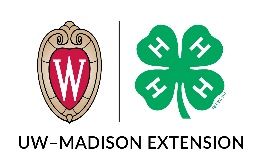 My 4-H Year in ReviewName ______________________	4-H Year 20__ to 20__List offices held4-H Club or GroupList 4-H committees served onList your responsibilities4-H Club ActivitiesBriefly Describe ActivityDateDemonstration/TalkConservation/RecyclingCommunity ServiceClub Educational ExperienceClub Tour/Picnic4-H PromotionDairy PromotionOther ActivitiesCounty ActivitiesBriefly Describe ActivityDateDemonstration/TalkTextile Arts RevueFoods RevuePerforming Arts Festival4-H CampCounty FundraiserCounty FairCounty Project MeetingsOther Activities:District, State & NationalBriefly Describe ActivityDateSpring Preview Livestock ShowState Fair ExhibitorState TeamWI Youth ConferenceCitizen Washington FocusNational CongressNational ConferenceOther Activities:Please compare your projectsIn which project did you learn the most, positive or negative?  Why?Which project was your favorite?  Please explain why.Which project was your least favorite?  Please explain why.